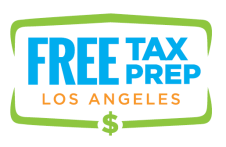 Volunteer Income Tax Assistant      Name: _____________________Certification Level: _______  Language: ______________Claim the Earned Income Tax Credit!Volunteer Income Tax Assistant      Name: _____________________Certification Level: _______  Language: ______________Claim the Earned Income Tax Credit!Volunteer Income Tax Assistant      Name: _____________________Certification Level: _______  Language: ______________Claim the Earned Income Tax Credit!Volunteer Income Tax Assistant      Name: _____________________Certification Level: _______  Language: ______________Claim the Earned Income Tax Credit!Volunteer Income Tax Assistant      Name: _____________________Certification Level: _______  Language: ______________Claim the Earned Income Tax Credit!Volunteer Income Tax Assistant      Name: _____________________Certification Level: _______  Language: ______________Claim the Earned Income Tax Credit!Volunteer Income Tax Assistant      Name: _____________________Certification Level: _______  Language: ______________Claim the Earned Income Tax Credit!Volunteer Income Tax Assistant      Name: _____________________Certification Level: _______  Language: ______________Claim the Earned Income Tax Credit!Volunteer Income Tax Assistant      Name: _____________________Certification Level: _______  Language: ______________Claim the Earned Income Tax Credit!Volunteer Income Tax Assistant      Name: _____________________Certification Level: _______  Language: ______________Claim the Earned Income Tax Credit!Volunteer Income Tax Assistant      Name: _____________________Certification Level: _______  Language: ______________Claim the Earned Income Tax Credit!Volunteer Income Tax Assistant      Name: _____________________Certification Level: _______  Language: ______________Claim the Earned Income Tax Credit!https://vita.taxslayerpro.com/ProAvalonLogin: ___________________Intial pw: ____________Password:_________________Email: ____________________Security code: ________Security question: Favorite sports team? https://vita.taxslayerpro.com/ProAvalonLogin: ___________________Intial pw: ___________Password:_________________Email: ____________________Security code:  ________Security question: Favorite sports team? https://vita.taxslayerpro.com/ProAvalonLogin: ___________________Intial pw: ___________Password:_________________Email: ____________________Security code:  ________Security question: Favorite sports team? https://vita.taxslayerpro.com/ProAvalonLogin: ___________________Intial pw: ____________Password:_________________Email: ____________________Security code: ________Security question: Favorite sports team? https://vita.taxslayerpro.com/ProAvalonLogin: ___________________Intial pw: ___________Password:_________________Email: ____________________Security code:  ________Security question: Favorite sports team? https://vita.taxslayerpro.com/ProAvalonLogin: ___________________Intial pw: ___________Password:_________________Email: ____________________Security code:  ________Security question: Favorite sports team? https://vita.taxslayerpro.com/ProAvalonLogin: ___________________Intial pw: ____________Password:_________________Email: ____________________Security code: ________Security question: Favorite sports team? https://vita.taxslayerpro.com/ProAvalonLogin: ___________________Intial pw: ____________Password:_________________Email: ____________________Security code: ________Security question: Favorite sports team? https://vita.taxslayerpro.com/ProAvalonLogin: ___________________Intial pw: ___________Password:_________________Email: ____________________Security code:  ________Security question: Favorite sports team? https://vita.taxslayerpro.com/ProAvalonLogin: ___________________Intial pw: ___________Password:_________________Email: ____________________Security code:  ________Security question: Favorite sports team? https://vita.taxslayerpro.com/ProAvalonLogin: ___________________Intial pw: ____________Password:_________________Email: ____________________Security code: ________Security question: Favorite sports team? https://vita.taxslayerpro.com/ProAvalonLogin: ___________________Intial pw: ___________Password:_________________Email: ____________________Security code:  ________Security question: Favorite sports team? https://vita.taxslayerpro.com/ProAvalonLogin: ___________________Intial pw: ___________Password:_________________Email: ____________________Security code:  ________Security question: Favorite sports team? 